2020-21 Email to Teachers, youth workers, support staff, etc.  Adapt to suit your needs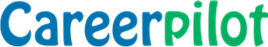 Dear ColleagueCareerpilot: Careers information and tools for 11-19 year olds, all in one place – a Parent and Adviser Zone too!www.careerpilot.org.ukCareerpilotCareerpilot provides information and advice about all options for 14, 16 and 18 year olds, including apprenticeships, college, higher level study, etc. The website also includes tools to help young people know more about themselves, their options and to help plan their next stepsA ‘job sector quiz’ to help them decide what’s important to themA ‘start with subject’ tool that will show them where a subject they love could lead (subject teachers could use .these too)A ‘Skills Profile’ so they know their skills ready for applications and personal statements.Information on lots of job sectors, with 100s of job profiles, showing salary, what’s involved, will this job grow, etc. A tool where they can search for courses and apprenticeships.The Career Tools Report is where students save their choices, skills and plans and create a great report which will move up with them every year. Teachers can see the report through the Reporting ZoneParent ZoneThe Careerpilot Parent Zone helps parents/carers get answers to the career questions they want to ask, about:Adviser ZoneResources to support delivery and the Gatsby Benchmarks including:Five-week PHSE programmes for every year group (Y7-13) with all the resourcesTwenty minute tutor time activities for KS3 and 4Subject specific resources to help subject teachers connect their curriculum to careersAdd on if you are a Pathway Planner school.You will also be using the Pathway Planner which will help Y11 and Y12 assess how ready they are for your next pathway choice through an online triage process, this will help us as a school provide the right career support to meet the student’s needs.